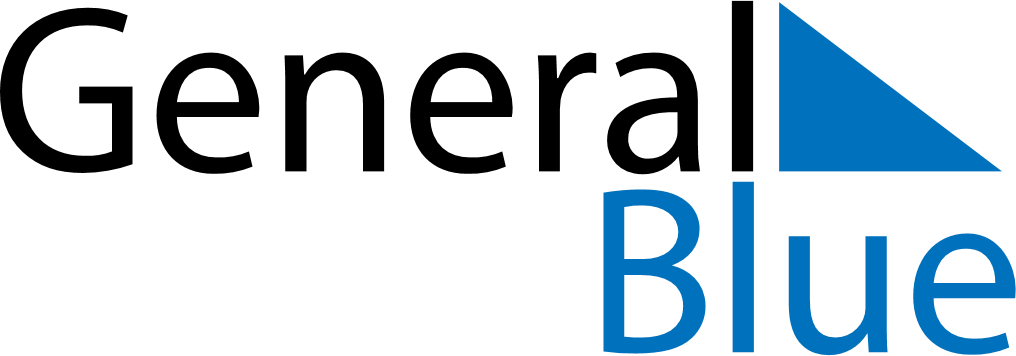 January 2024January 2024January 2024January 2024January 2024January 2024Attwood, Victoria, AustraliaAttwood, Victoria, AustraliaAttwood, Victoria, AustraliaAttwood, Victoria, AustraliaAttwood, Victoria, AustraliaAttwood, Victoria, AustraliaSunday Monday Tuesday Wednesday Thursday Friday Saturday 1 2 3 4 5 6 Sunrise: 6:01 AM Sunset: 8:45 PM Daylight: 14 hours and 43 minutes. Sunrise: 6:02 AM Sunset: 8:45 PM Daylight: 14 hours and 42 minutes. Sunrise: 6:03 AM Sunset: 8:45 PM Daylight: 14 hours and 41 minutes. Sunrise: 6:04 AM Sunset: 8:45 PM Daylight: 14 hours and 41 minutes. Sunrise: 6:05 AM Sunset: 8:45 PM Daylight: 14 hours and 40 minutes. Sunrise: 6:06 AM Sunset: 8:45 PM Daylight: 14 hours and 39 minutes. 7 8 9 10 11 12 13 Sunrise: 6:07 AM Sunset: 8:45 PM Daylight: 14 hours and 38 minutes. Sunrise: 6:07 AM Sunset: 8:45 PM Daylight: 14 hours and 37 minutes. Sunrise: 6:08 AM Sunset: 8:45 PM Daylight: 14 hours and 36 minutes. Sunrise: 6:09 AM Sunset: 8:45 PM Daylight: 14 hours and 35 minutes. Sunrise: 6:10 AM Sunset: 8:45 PM Daylight: 14 hours and 34 minutes. Sunrise: 6:11 AM Sunset: 8:44 PM Daylight: 14 hours and 33 minutes. Sunrise: 6:12 AM Sunset: 8:44 PM Daylight: 14 hours and 31 minutes. 14 15 16 17 18 19 20 Sunrise: 6:13 AM Sunset: 8:44 PM Daylight: 14 hours and 30 minutes. Sunrise: 6:14 AM Sunset: 8:44 PM Daylight: 14 hours and 29 minutes. Sunrise: 6:15 AM Sunset: 8:43 PM Daylight: 14 hours and 27 minutes. Sunrise: 6:16 AM Sunset: 8:43 PM Daylight: 14 hours and 26 minutes. Sunrise: 6:18 AM Sunset: 8:43 PM Daylight: 14 hours and 25 minutes. Sunrise: 6:19 AM Sunset: 8:42 PM Daylight: 14 hours and 23 minutes. Sunrise: 6:20 AM Sunset: 8:42 PM Daylight: 14 hours and 21 minutes. 21 22 23 24 25 26 27 Sunrise: 6:21 AM Sunset: 8:41 PM Daylight: 14 hours and 20 minutes. Sunrise: 6:22 AM Sunset: 8:41 PM Daylight: 14 hours and 18 minutes. Sunrise: 6:23 AM Sunset: 8:40 PM Daylight: 14 hours and 17 minutes. Sunrise: 6:24 AM Sunset: 8:39 PM Daylight: 14 hours and 15 minutes. Sunrise: 6:25 AM Sunset: 8:39 PM Daylight: 14 hours and 13 minutes. Sunrise: 6:26 AM Sunset: 8:38 PM Daylight: 14 hours and 11 minutes. Sunrise: 6:27 AM Sunset: 8:37 PM Daylight: 14 hours and 10 minutes. 28 29 30 31 Sunrise: 6:29 AM Sunset: 8:37 PM Daylight: 14 hours and 8 minutes. Sunrise: 6:30 AM Sunset: 8:36 PM Daylight: 14 hours and 6 minutes. Sunrise: 6:31 AM Sunset: 8:35 PM Daylight: 14 hours and 4 minutes. Sunrise: 6:32 AM Sunset: 8:34 PM Daylight: 14 hours and 2 minutes. 